Estado Libre AsociadoPROGRAMA DE ASISTENCIA PARA UTILIDADESFONDOS CRF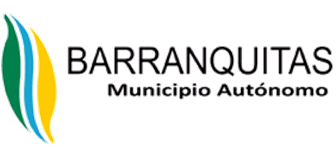   Oficina de Servicios al Ciudadano y La Familia		   Apartado 250   Barranquiras, P.R. 00794   787-857-2065, extensión 7723 ó 8003barranquitasutilidadcrf@gmail.com Solicitud Número: CRF- ____________SOLICITUD ASISTENCIA PARA UTILIDADESSOLICITUD ASISTENCIA PARA UTILIDADESSOLICITUD ASISTENCIA PARA UTILIDADESSOLICITUD ASISTENCIA PARA UTILIDADESSOLICITUD ASISTENCIA PARA UTILIDADESSOLICITUD ASISTENCIA PARA UTILIDADESSOLICITUD ASISTENCIA PARA UTILIDADESSOLICITUD ASISTENCIA PARA UTILIDADESSOLICITUD ASISTENCIA PARA UTILIDADESSOLICITUD ASISTENCIA PARA UTILIDADESSOLICITUD ASISTENCIA PARA UTILIDADESSOLICITUD ASISTENCIA PARA UTILIDADESSOLICITUD ASISTENCIA PARA UTILIDADESPor favor complete todas las secciones y conteste cada pregunta.  Firme la solicitud la Declaración del Solicitante. Si usted no completa todas las secciones y preguntas y/o no firma la solicitud y la Declaración del Solicitante o si no provee la documentación requerida como se indica en rojo en la solicitud, su solicitud puede ser demorada o se le puede negar la ayuda.Por favor complete todas las secciones y conteste cada pregunta.  Firme la solicitud la Declaración del Solicitante. Si usted no completa todas las secciones y preguntas y/o no firma la solicitud y la Declaración del Solicitante o si no provee la documentación requerida como se indica en rojo en la solicitud, su solicitud puede ser demorada o se le puede negar la ayuda.Por favor complete todas las secciones y conteste cada pregunta.  Firme la solicitud la Declaración del Solicitante. Si usted no completa todas las secciones y preguntas y/o no firma la solicitud y la Declaración del Solicitante o si no provee la documentación requerida como se indica en rojo en la solicitud, su solicitud puede ser demorada o se le puede negar la ayuda.Por favor complete todas las secciones y conteste cada pregunta.  Firme la solicitud la Declaración del Solicitante. Si usted no completa todas las secciones y preguntas y/o no firma la solicitud y la Declaración del Solicitante o si no provee la documentación requerida como se indica en rojo en la solicitud, su solicitud puede ser demorada o se le puede negar la ayuda.Por favor complete todas las secciones y conteste cada pregunta.  Firme la solicitud la Declaración del Solicitante. Si usted no completa todas las secciones y preguntas y/o no firma la solicitud y la Declaración del Solicitante o si no provee la documentación requerida como se indica en rojo en la solicitud, su solicitud puede ser demorada o se le puede negar la ayuda.Por favor complete todas las secciones y conteste cada pregunta.  Firme la solicitud la Declaración del Solicitante. Si usted no completa todas las secciones y preguntas y/o no firma la solicitud y la Declaración del Solicitante o si no provee la documentación requerida como se indica en rojo en la solicitud, su solicitud puede ser demorada o se le puede negar la ayuda.Por favor complete todas las secciones y conteste cada pregunta.  Firme la solicitud la Declaración del Solicitante. Si usted no completa todas las secciones y preguntas y/o no firma la solicitud y la Declaración del Solicitante o si no provee la documentación requerida como se indica en rojo en la solicitud, su solicitud puede ser demorada o se le puede negar la ayuda.Por favor complete todas las secciones y conteste cada pregunta.  Firme la solicitud la Declaración del Solicitante. Si usted no completa todas las secciones y preguntas y/o no firma la solicitud y la Declaración del Solicitante o si no provee la documentación requerida como se indica en rojo en la solicitud, su solicitud puede ser demorada o se le puede negar la ayuda.Por favor complete todas las secciones y conteste cada pregunta.  Firme la solicitud la Declaración del Solicitante. Si usted no completa todas las secciones y preguntas y/o no firma la solicitud y la Declaración del Solicitante o si no provee la documentación requerida como se indica en rojo en la solicitud, su solicitud puede ser demorada o se le puede negar la ayuda.Por favor complete todas las secciones y conteste cada pregunta.  Firme la solicitud la Declaración del Solicitante. Si usted no completa todas las secciones y preguntas y/o no firma la solicitud y la Declaración del Solicitante o si no provee la documentación requerida como se indica en rojo en la solicitud, su solicitud puede ser demorada o se le puede negar la ayuda.Por favor complete todas las secciones y conteste cada pregunta.  Firme la solicitud la Declaración del Solicitante. Si usted no completa todas las secciones y preguntas y/o no firma la solicitud y la Declaración del Solicitante o si no provee la documentación requerida como se indica en rojo en la solicitud, su solicitud puede ser demorada o se le puede negar la ayuda.Por favor complete todas las secciones y conteste cada pregunta.  Firme la solicitud la Declaración del Solicitante. Si usted no completa todas las secciones y preguntas y/o no firma la solicitud y la Declaración del Solicitante o si no provee la documentación requerida como se indica en rojo en la solicitud, su solicitud puede ser demorada o se le puede negar la ayuda.Por favor complete todas las secciones y conteste cada pregunta.  Firme la solicitud la Declaración del Solicitante. Si usted no completa todas las secciones y preguntas y/o no firma la solicitud y la Declaración del Solicitante o si no provee la documentación requerida como se indica en rojo en la solicitud, su solicitud puede ser demorada o se le puede negar la ayuda.INFORMACIÓN SOBRE EL SOLICITANTE / MIEMBROS DEL HOGARINFORMACIÓN SOBRE EL SOLICITANTE / MIEMBROS DEL HOGARINFORMACIÓN SOBRE EL SOLICITANTE / MIEMBROS DEL HOGARINFORMACIÓN SOBRE EL SOLICITANTE / MIEMBROS DEL HOGARINFORMACIÓN SOBRE EL SOLICITANTE / MIEMBROS DEL HOGARINFORMACIÓN SOBRE EL SOLICITANTE / MIEMBROS DEL HOGARINFORMACIÓN SOBRE EL SOLICITANTE / MIEMBROS DEL HOGARINFORMACIÓN SOBRE EL SOLICITANTE / MIEMBROS DEL HOGARINFORMACIÓN SOBRE EL SOLICITANTE / MIEMBROS DEL HOGARINFORMACIÓN SOBRE EL SOLICITANTE / MIEMBROS DEL HOGARINFORMACIÓN SOBRE EL SOLICITANTE / MIEMBROS DEL HOGARINFORMACIÓN SOBRE EL SOLICITANTE / MIEMBROS DEL HOGARINFORMACIÓN SOBRE EL SOLICITANTE / MIEMBROS DEL HOGARComplete lo siguiente para todas las personas que viven en su hogar, relacionado o no, incluyendo a si mismo (agregue página adicional si es necesario).  El primer nombre en la solicitud, tiene que ser el nombre de la persona que está solicitando los servicios (persona que está en el recibo de servicios de la casa).  Complete lo siguiente para todas las personas que viven en su hogar, relacionado o no, incluyendo a si mismo (agregue página adicional si es necesario).  El primer nombre en la solicitud, tiene que ser el nombre de la persona que está solicitando los servicios (persona que está en el recibo de servicios de la casa).  Complete lo siguiente para todas las personas que viven en su hogar, relacionado o no, incluyendo a si mismo (agregue página adicional si es necesario).  El primer nombre en la solicitud, tiene que ser el nombre de la persona que está solicitando los servicios (persona que está en el recibo de servicios de la casa).  Complete lo siguiente para todas las personas que viven en su hogar, relacionado o no, incluyendo a si mismo (agregue página adicional si es necesario).  El primer nombre en la solicitud, tiene que ser el nombre de la persona que está solicitando los servicios (persona que está en el recibo de servicios de la casa).  Complete lo siguiente para todas las personas que viven en su hogar, relacionado o no, incluyendo a si mismo (agregue página adicional si es necesario).  El primer nombre en la solicitud, tiene que ser el nombre de la persona que está solicitando los servicios (persona que está en el recibo de servicios de la casa).  Complete lo siguiente para todas las personas que viven en su hogar, relacionado o no, incluyendo a si mismo (agregue página adicional si es necesario).  El primer nombre en la solicitud, tiene que ser el nombre de la persona que está solicitando los servicios (persona que está en el recibo de servicios de la casa).  Complete lo siguiente para todas las personas que viven en su hogar, relacionado o no, incluyendo a si mismo (agregue página adicional si es necesario).  El primer nombre en la solicitud, tiene que ser el nombre de la persona que está solicitando los servicios (persona que está en el recibo de servicios de la casa).  Complete lo siguiente para todas las personas que viven en su hogar, relacionado o no, incluyendo a si mismo (agregue página adicional si es necesario).  El primer nombre en la solicitud, tiene que ser el nombre de la persona que está solicitando los servicios (persona que está en el recibo de servicios de la casa).  Complete lo siguiente para todas las personas que viven en su hogar, relacionado o no, incluyendo a si mismo (agregue página adicional si es necesario).  El primer nombre en la solicitud, tiene que ser el nombre de la persona que está solicitando los servicios (persona que está en el recibo de servicios de la casa).  Complete lo siguiente para todas las personas que viven en su hogar, relacionado o no, incluyendo a si mismo (agregue página adicional si es necesario).  El primer nombre en la solicitud, tiene que ser el nombre de la persona que está solicitando los servicios (persona que está en el recibo de servicios de la casa).  Complete lo siguiente para todas las personas que viven en su hogar, relacionado o no, incluyendo a si mismo (agregue página adicional si es necesario).  El primer nombre en la solicitud, tiene que ser el nombre de la persona que está solicitando los servicios (persona que está en el recibo de servicios de la casa).  Complete lo siguiente para todas las personas que viven en su hogar, relacionado o no, incluyendo a si mismo (agregue página adicional si es necesario).  El primer nombre en la solicitud, tiene que ser el nombre de la persona que está solicitando los servicios (persona que está en el recibo de servicios de la casa).  Complete lo siguiente para todas las personas que viven en su hogar, relacionado o no, incluyendo a si mismo (agregue página adicional si es necesario).  El primer nombre en la solicitud, tiene que ser el nombre de la persona que está solicitando los servicios (persona que está en el recibo de servicios de la casa).  NombreRelaciónRelaciónSexoFecha de nacimientoFecha de nacimientoEdadIncapacidadIncapacidadIncapacidadIncapacidadIncapacidadSeguro SocialÚltimos 4 dígitosNombreRelaciónRelaciónF/MM/D/AM/D/AEdadSISISINONOSeguro SocialÚltimos 4 dígitosSolicitanteSolicitanteXXX-XX-      XXX-XX-        XXX-XX-        XXX-XX-        XXX-XX-         XXX-XX-         Dirección Física: Dirección Física: Dirección Física: Ciudad:Ciudad:Ciudad:Ciudad:Ciudad:Estado:Estado:Estado:Código Postal:Código Postal:Dirección Postal: Dirección Postal: Dirección Postal: Ciudad:Ciudad:Ciudad:Ciudad:Ciudad:Estado:Estado:Estado:Código Postal:Código Postal:Teléfono Celular: (       )          -           Teléfono Celular: (       )          -           Teléfono Residencial:(          )          -               Teléfono Residencial:(          )          -               Teléfono Residencial:(          )          -               Teléfono Residencial:(          )          -               Teléfono Residencial:(          )          -               Teléfono Residencial:(          )          -               Teléfono Residencial:(          )          -               Correo Electrónico:Correo Electrónico:Correo Electrónico:Correo Electrónico:INFORMACIÓN SOBRE SU VIVIENDAINFORMACIÓN SOBRE SU VIVIENDAINFORMACIÓN SOBRE SU VIVIENDAINFORMACIÓN SOBRE SU VIVIENDAINFORMACIÓN SOBRE SU VIVIENDAINFORMACIÓN SOBRE SU VIVIENDAINFORMACIÓN SOBRE SU VIVIENDAINFORMACIÓN SOBRE SU VIVIENDAINFORMACIÓN SOBRE SU VIVIENDAINFORMACIÓN SOBRE SU VIVIENDAINFORMACIÓN SOBRE SU VIVIENDAINFORMACIÓN SOBRE SU VIVIENDAINFORMACIÓN SOBRE SU VIVIENDAPersonas que rentan/alquilan:  Proveer una copia actual y completa del contrato de renta/alquiler.Tipo de	Casa:	___ Apartamento    ___ Condominio    ___ Habitación Alquilada    ___ Casa Movible             ___ Duplex	___ Motel/Hotel	___ Estudio	___ Remolque de Viaje	___ OtroGasto de Vivienda:Renta $ __________	Comprando $ __________         Pago por un espacio $ __________    	 __ Dueño	¿Compra Hipotecaria o Herencia? ____________________¿Vive usted en una vivienda subvencionada donde las utilidades se incluyen en la renta o     alquiler?                    _____SI   ______NOPersonas que rentan/alquilan:  Proveer una copia actual y completa del contrato de renta/alquiler.Tipo de	Casa:	___ Apartamento    ___ Condominio    ___ Habitación Alquilada    ___ Casa Movible             ___ Duplex	___ Motel/Hotel	___ Estudio	___ Remolque de Viaje	___ OtroGasto de Vivienda:Renta $ __________	Comprando $ __________         Pago por un espacio $ __________    	 __ Dueño	¿Compra Hipotecaria o Herencia? ____________________¿Vive usted en una vivienda subvencionada donde las utilidades se incluyen en la renta o     alquiler?                    _____SI   ______NOPersonas que rentan/alquilan:  Proveer una copia actual y completa del contrato de renta/alquiler.Tipo de	Casa:	___ Apartamento    ___ Condominio    ___ Habitación Alquilada    ___ Casa Movible             ___ Duplex	___ Motel/Hotel	___ Estudio	___ Remolque de Viaje	___ OtroGasto de Vivienda:Renta $ __________	Comprando $ __________         Pago por un espacio $ __________    	 __ Dueño	¿Compra Hipotecaria o Herencia? ____________________¿Vive usted en una vivienda subvencionada donde las utilidades se incluyen en la renta o     alquiler?                    _____SI   ______NOPersonas que rentan/alquilan:  Proveer una copia actual y completa del contrato de renta/alquiler.Tipo de	Casa:	___ Apartamento    ___ Condominio    ___ Habitación Alquilada    ___ Casa Movible             ___ Duplex	___ Motel/Hotel	___ Estudio	___ Remolque de Viaje	___ OtroGasto de Vivienda:Renta $ __________	Comprando $ __________         Pago por un espacio $ __________    	 __ Dueño	¿Compra Hipotecaria o Herencia? ____________________¿Vive usted en una vivienda subvencionada donde las utilidades se incluyen en la renta o     alquiler?                    _____SI   ______NOPersonas que rentan/alquilan:  Proveer una copia actual y completa del contrato de renta/alquiler.Tipo de	Casa:	___ Apartamento    ___ Condominio    ___ Habitación Alquilada    ___ Casa Movible             ___ Duplex	___ Motel/Hotel	___ Estudio	___ Remolque de Viaje	___ OtroGasto de Vivienda:Renta $ __________	Comprando $ __________         Pago por un espacio $ __________    	 __ Dueño	¿Compra Hipotecaria o Herencia? ____________________¿Vive usted en una vivienda subvencionada donde las utilidades se incluyen en la renta o     alquiler?                    _____SI   ______NOPersonas que rentan/alquilan:  Proveer una copia actual y completa del contrato de renta/alquiler.Tipo de	Casa:	___ Apartamento    ___ Condominio    ___ Habitación Alquilada    ___ Casa Movible             ___ Duplex	___ Motel/Hotel	___ Estudio	___ Remolque de Viaje	___ OtroGasto de Vivienda:Renta $ __________	Comprando $ __________         Pago por un espacio $ __________    	 __ Dueño	¿Compra Hipotecaria o Herencia? ____________________¿Vive usted en una vivienda subvencionada donde las utilidades se incluyen en la renta o     alquiler?                    _____SI   ______NOPersonas que rentan/alquilan:  Proveer una copia actual y completa del contrato de renta/alquiler.Tipo de	Casa:	___ Apartamento    ___ Condominio    ___ Habitación Alquilada    ___ Casa Movible             ___ Duplex	___ Motel/Hotel	___ Estudio	___ Remolque de Viaje	___ OtroGasto de Vivienda:Renta $ __________	Comprando $ __________         Pago por un espacio $ __________    	 __ Dueño	¿Compra Hipotecaria o Herencia? ____________________¿Vive usted en una vivienda subvencionada donde las utilidades se incluyen en la renta o     alquiler?                    _____SI   ______NOPersonas que rentan/alquilan:  Proveer una copia actual y completa del contrato de renta/alquiler.Tipo de	Casa:	___ Apartamento    ___ Condominio    ___ Habitación Alquilada    ___ Casa Movible             ___ Duplex	___ Motel/Hotel	___ Estudio	___ Remolque de Viaje	___ OtroGasto de Vivienda:Renta $ __________	Comprando $ __________         Pago por un espacio $ __________    	 __ Dueño	¿Compra Hipotecaria o Herencia? ____________________¿Vive usted en una vivienda subvencionada donde las utilidades se incluyen en la renta o     alquiler?                    _____SI   ______NOPersonas que rentan/alquilan:  Proveer una copia actual y completa del contrato de renta/alquiler.Tipo de	Casa:	___ Apartamento    ___ Condominio    ___ Habitación Alquilada    ___ Casa Movible             ___ Duplex	___ Motel/Hotel	___ Estudio	___ Remolque de Viaje	___ OtroGasto de Vivienda:Renta $ __________	Comprando $ __________         Pago por un espacio $ __________    	 __ Dueño	¿Compra Hipotecaria o Herencia? ____________________¿Vive usted en una vivienda subvencionada donde las utilidades se incluyen en la renta o     alquiler?                    _____SI   ______NOPersonas que rentan/alquilan:  Proveer una copia actual y completa del contrato de renta/alquiler.Tipo de	Casa:	___ Apartamento    ___ Condominio    ___ Habitación Alquilada    ___ Casa Movible             ___ Duplex	___ Motel/Hotel	___ Estudio	___ Remolque de Viaje	___ OtroGasto de Vivienda:Renta $ __________	Comprando $ __________         Pago por un espacio $ __________    	 __ Dueño	¿Compra Hipotecaria o Herencia? ____________________¿Vive usted en una vivienda subvencionada donde las utilidades se incluyen en la renta o     alquiler?                    _____SI   ______NOPersonas que rentan/alquilan:  Proveer una copia actual y completa del contrato de renta/alquiler.Tipo de	Casa:	___ Apartamento    ___ Condominio    ___ Habitación Alquilada    ___ Casa Movible             ___ Duplex	___ Motel/Hotel	___ Estudio	___ Remolque de Viaje	___ OtroGasto de Vivienda:Renta $ __________	Comprando $ __________         Pago por un espacio $ __________    	 __ Dueño	¿Compra Hipotecaria o Herencia? ____________________¿Vive usted en una vivienda subvencionada donde las utilidades se incluyen en la renta o     alquiler?                    _____SI   ______NOPersonas que rentan/alquilan:  Proveer una copia actual y completa del contrato de renta/alquiler.Tipo de	Casa:	___ Apartamento    ___ Condominio    ___ Habitación Alquilada    ___ Casa Movible             ___ Duplex	___ Motel/Hotel	___ Estudio	___ Remolque de Viaje	___ OtroGasto de Vivienda:Renta $ __________	Comprando $ __________         Pago por un espacio $ __________    	 __ Dueño	¿Compra Hipotecaria o Herencia? ____________________¿Vive usted en una vivienda subvencionada donde las utilidades se incluyen en la renta o     alquiler?                    _____SI   ______NOPersonas que rentan/alquilan:  Proveer una copia actual y completa del contrato de renta/alquiler.Tipo de	Casa:	___ Apartamento    ___ Condominio    ___ Habitación Alquilada    ___ Casa Movible             ___ Duplex	___ Motel/Hotel	___ Estudio	___ Remolque de Viaje	___ OtroGasto de Vivienda:Renta $ __________	Comprando $ __________         Pago por un espacio $ __________    	 __ Dueño	¿Compra Hipotecaria o Herencia? ____________________¿Vive usted en una vivienda subvencionada donde las utilidades se incluyen en la renta o     alquiler?                    _____SI   ______NOINFORMACIÓN SOBRE UTILIDADESINFORMACIÓN SOBRE UTILIDADESINFORMACIÓN SOBRE UTILIDADESINFORMACIÓN SOBRE UTILIDADESINFORMACIÓN SOBRE UTILIDADESINFORMACIÓN SOBRE UTILIDADESINFORMACIÓN SOBRE UTILIDADESINFORMACIÓN SOBRE UTILIDADESINFORMACIÓN SOBRE UTILIDADESINFORMACIÓN SOBRE UTILIDADESINFORMACIÓN SOBRE UTILIDADESINFORMACIÓN SOBRE UTILIDADESINFORMACIÓN SOBRE UTILIDADESSERVICIO DE AGUA(Adjunte Copia de Factura)Marque la que aplique:___Recibo una factura de la compañía de     utilidad___El servicio está incluido en mi alquiler/hipoteca___Pago una cuenta separada por servicio de agua al dueñoSERVICIO DE AGUA(Adjunte Copia de Factura)Marque la que aplique:___Recibo una factura de la compañía de     utilidad___El servicio está incluido en mi alquiler/hipoteca___Pago una cuenta separada por servicio de agua al dueñoSERVICIO DE AGUA(Adjunte Copia de Factura)Marque la que aplique:___Recibo una factura de la compañía de     utilidad___El servicio está incluido en mi alquiler/hipoteca___Pago una cuenta separada por servicio de agua al dueñoSERVICIO DE AGUA(Adjunte Copia de Factura)Marque la que aplique:___Recibo una factura de la compañía de     utilidad___El servicio está incluido en mi alquiler/hipoteca___Pago una cuenta separada por servicio de agua al dueñoSERVICIO DE AGUA(Adjunte Copia de Factura)Marque la que aplique:___Recibo una factura de la compañía de     utilidad___El servicio está incluido en mi alquiler/hipoteca___Pago una cuenta separada por servicio de agua al dueñoSERVICIO DE ELECTRICIDAD(Adjunte Copia de Factura)Marque la que aplique:___Recibo una factura de la compañía de     utilidad___El servicio está incluido en mi alquiler/hipoteca___Pago una cuenta separada por servicio de electricidad al dueñoSERVICIO DE ELECTRICIDAD(Adjunte Copia de Factura)Marque la que aplique:___Recibo una factura de la compañía de     utilidad___El servicio está incluido en mi alquiler/hipoteca___Pago una cuenta separada por servicio de electricidad al dueñoSERVICIO DE ELECTRICIDAD(Adjunte Copia de Factura)Marque la que aplique:___Recibo una factura de la compañía de     utilidad___El servicio está incluido en mi alquiler/hipoteca___Pago una cuenta separada por servicio de electricidad al dueñoSERVICIO DE ELECTRICIDAD(Adjunte Copia de Factura)Marque la que aplique:___Recibo una factura de la compañía de     utilidad___El servicio está incluido en mi alquiler/hipoteca___Pago una cuenta separada por servicio de electricidad al dueñoSERVICIO DE ELECTRICIDAD(Adjunte Copia de Factura)Marque la que aplique:___Recibo una factura de la compañía de     utilidad___El servicio está incluido en mi alquiler/hipoteca___Pago una cuenta separada por servicio de electricidad al dueñoSERVICIO DE ELECTRICIDAD(Adjunte Copia de Factura)Marque la que aplique:___Recibo una factura de la compañía de     utilidad___El servicio está incluido en mi alquiler/hipoteca___Pago una cuenta separada por servicio de electricidad al dueñoSERVICIO DE ELECTRICIDAD(Adjunte Copia de Factura)Marque la que aplique:___Recibo una factura de la compañía de     utilidad___El servicio está incluido en mi alquiler/hipoteca___Pago una cuenta separada por servicio de electricidad al dueñoSERVICIO DE ELECTRICIDAD(Adjunte Copia de Factura)Marque la que aplique:___Recibo una factura de la compañía de     utilidad___El servicio está incluido en mi alquiler/hipoteca___Pago una cuenta separada por servicio de electricidad al dueñoNombre de la Compañía:               Nombre de la Compañía:               Nombre de la Compañía:               Nombre de la Compañía:               Nombre de la Compañía:               Nombre de la Compañía:                Nombre de la Compañía:                Nombre de la Compañía:                Nombre de la Compañía:                Nombre de la Compañía:                Nombre de la Compañía:                Nombre de la Compañía:                Nombre de la Compañía:                Número de Cuenta:                Número de Cuenta:                Número de Cuenta:                Número de Cuenta:                Número de Cuenta:                Número de Cuenta:                Número de Cuenta:                Número de Cuenta:                Número de Cuenta:                Número de Cuenta:                Número de Cuenta:                Número de Cuenta:                Número de Cuenta:                Meses de atraso: ________Si el atraso fue incurrido antes de la fecha del 1 de marzo de 2020, NO CUALIFICA para asistencia bajo este programa.Meses de atraso: ________Si el atraso fue incurrido antes de la fecha del 1 de marzo de 2020, NO CUALIFICA para asistencia bajo este programa.Meses de atraso: ________Si el atraso fue incurrido antes de la fecha del 1 de marzo de 2020, NO CUALIFICA para asistencia bajo este programa.Meses de atraso: ________Si el atraso fue incurrido antes de la fecha del 1 de marzo de 2020, NO CUALIFICA para asistencia bajo este programa.Meses de atraso: ________Si el atraso fue incurrido antes de la fecha del 1 de marzo de 2020, NO CUALIFICA para asistencia bajo este programa.Meses de atraso: ________Si el atraso fue incurrido antes de la fecha del 1 de marzo de 2020, NO CUALIFICA para asistencia bajo este programa.Meses de atraso: ________Si el atraso fue incurrido antes de la fecha del 1 de marzo de 2020, NO CUALIFICA para asistencia bajo este programa.Meses de atraso: ________Si el atraso fue incurrido antes de la fecha del 1 de marzo de 2020, NO CUALIFICA para asistencia bajo este programa.Meses de atraso: ________Si el atraso fue incurrido antes de la fecha del 1 de marzo de 2020, NO CUALIFICA para asistencia bajo este programa.Meses de atraso: ________Si el atraso fue incurrido antes de la fecha del 1 de marzo de 2020, NO CUALIFICA para asistencia bajo este programa.Meses de atraso: ________Si el atraso fue incurrido antes de la fecha del 1 de marzo de 2020, NO CUALIFICA para asistencia bajo este programa.Meses de atraso: ________Si el atraso fue incurrido antes de la fecha del 1 de marzo de 2020, NO CUALIFICA para asistencia bajo este programa.Meses de atraso: ________Si el atraso fue incurrido antes de la fecha del 1 de marzo de 2020, NO CUALIFICA para asistencia bajo este programa.Cantidad Adeudada:Cantidad Adeudada:Cantidad Adeudada:Cantidad Adeudada:Cantidad Adeudada:Cantidad Adeudada:Cantidad Adeudada:Cantidad Adeudada:Cantidad Adeudada:Cantidad Adeudada:Cantidad Adeudada:Cantidad Adeudada:Cantidad Adeudada:(Nombre en la cuenta)¿Es este es el dueño de la propiedad?  ____ SÍ ____ NO(Si la persona cuyo nombre aparece en la cuenta NO es el dueño y NO vive con usted, provea la dirección, número de teléfono y relación de esta persona a usted en la Certificación de Utilidad que se aneja).  También incluya identificación de la persona que está nombrada en la cuenta de servicios. (Nombre en la cuenta)¿Es este es el dueño de la propiedad?  ____ SÍ ____ NO(Si la persona cuyo nombre aparece en la cuenta NO es el dueño y NO vive con usted, provea la dirección, número de teléfono y relación de esta persona a usted en la Certificación de Utilidad que se aneja).  También incluya identificación de la persona que está nombrada en la cuenta de servicios. (Nombre en la cuenta)¿Es este es el dueño de la propiedad?  ____ SÍ ____ NO(Si la persona cuyo nombre aparece en la cuenta NO es el dueño y NO vive con usted, provea la dirección, número de teléfono y relación de esta persona a usted en la Certificación de Utilidad que se aneja).  También incluya identificación de la persona que está nombrada en la cuenta de servicios. (Nombre en la cuenta)¿Es este es el dueño de la propiedad?  ____ SÍ ____ NO(Si la persona cuyo nombre aparece en la cuenta NO es el dueño y NO vive con usted, provea la dirección, número de teléfono y relación de esta persona a usted en la Certificación de Utilidad que se aneja).  También incluya identificación de la persona que está nombrada en la cuenta de servicios. (Nombre en la cuenta)¿Es este es el dueño de la propiedad?  ____ SÍ ____ NO(Si la persona cuyo nombre aparece en la cuenta NO es el dueño y NO vive con usted, provea la dirección, número de teléfono y relación de esta persona a usted en la Certificación de Utilidad que se aneja).  También incluya identificación de la persona que está nombrada en la cuenta de servicios. (Nombre en la cuenta)¿Es este es el dueño de la propiedad?  ____ SÍ  ___ NO(Si la persona cuyo nombre aparece en la cuenta NO es el dueño y NO vive con usted, provea la dirección, número de teléfono y relación de esta persona a usted en la Certificación de Utilidad que se aneja).  También incluya identificación de la persona que está nombrada en la cuenta de servicios.(Nombre en la cuenta)¿Es este es el dueño de la propiedad?  ____ SÍ  ___ NO(Si la persona cuyo nombre aparece en la cuenta NO es el dueño y NO vive con usted, provea la dirección, número de teléfono y relación de esta persona a usted en la Certificación de Utilidad que se aneja).  También incluya identificación de la persona que está nombrada en la cuenta de servicios.(Nombre en la cuenta)¿Es este es el dueño de la propiedad?  ____ SÍ  ___ NO(Si la persona cuyo nombre aparece en la cuenta NO es el dueño y NO vive con usted, provea la dirección, número de teléfono y relación de esta persona a usted en la Certificación de Utilidad que se aneja).  También incluya identificación de la persona que está nombrada en la cuenta de servicios.(Nombre en la cuenta)¿Es este es el dueño de la propiedad?  ____ SÍ  ___ NO(Si la persona cuyo nombre aparece en la cuenta NO es el dueño y NO vive con usted, provea la dirección, número de teléfono y relación de esta persona a usted en la Certificación de Utilidad que se aneja).  También incluya identificación de la persona que está nombrada en la cuenta de servicios.(Nombre en la cuenta)¿Es este es el dueño de la propiedad?  ____ SÍ  ___ NO(Si la persona cuyo nombre aparece en la cuenta NO es el dueño y NO vive con usted, provea la dirección, número de teléfono y relación de esta persona a usted en la Certificación de Utilidad que se aneja).  También incluya identificación de la persona que está nombrada en la cuenta de servicios.(Nombre en la cuenta)¿Es este es el dueño de la propiedad?  ____ SÍ  ___ NO(Si la persona cuyo nombre aparece en la cuenta NO es el dueño y NO vive con usted, provea la dirección, número de teléfono y relación de esta persona a usted en la Certificación de Utilidad que se aneja).  También incluya identificación de la persona que está nombrada en la cuenta de servicios.(Nombre en la cuenta)¿Es este es el dueño de la propiedad?  ____ SÍ  ___ NO(Si la persona cuyo nombre aparece en la cuenta NO es el dueño y NO vive con usted, provea la dirección, número de teléfono y relación de esta persona a usted en la Certificación de Utilidad que se aneja).  También incluya identificación de la persona que está nombrada en la cuenta de servicios.(Nombre en la cuenta)¿Es este es el dueño de la propiedad?  ____ SÍ  ___ NO(Si la persona cuyo nombre aparece en la cuenta NO es el dueño y NO vive con usted, provea la dirección, número de teléfono y relación de esta persona a usted en la Certificación de Utilidad que se aneja).  También incluya identificación de la persona que está nombrada en la cuenta de servicios.INGRESOSINGRESOSINGRESOSINGRESOSINGRESOSINGRESOSINGRESOSINGRESOSINGRESOSINGRESOSINGRESOSINGRESOSINGRESOS¿Tuvo usted pérdida de Ingresos después del 1 de marzo de 2020? ___ Si    ___ No (si la respuesta es Sí, indique el tipo de pérdida, si la respuesta es No, el solicitante NO CUALIFICA para asistencia bajo este programa)___ Reducción de Horas Laborables     ___ Despido     ___ CesantíaActualmente, ¿recibe usted algún Ingreso?  ___ Si ___ No (si la respuesta es Sí, indique el ingreso recibido) Empleo $________  Desempleo $________  Asistencia Nutricional $________  Otros $________¿Tuvo usted pérdida de Ingresos después del 1 de marzo de 2020? ___ Si    ___ No (si la respuesta es Sí, indique el tipo de pérdida, si la respuesta es No, el solicitante NO CUALIFICA para asistencia bajo este programa)___ Reducción de Horas Laborables     ___ Despido     ___ CesantíaActualmente, ¿recibe usted algún Ingreso?  ___ Si ___ No (si la respuesta es Sí, indique el ingreso recibido) Empleo $________  Desempleo $________  Asistencia Nutricional $________  Otros $________¿Tuvo usted pérdida de Ingresos después del 1 de marzo de 2020? ___ Si    ___ No (si la respuesta es Sí, indique el tipo de pérdida, si la respuesta es No, el solicitante NO CUALIFICA para asistencia bajo este programa)___ Reducción de Horas Laborables     ___ Despido     ___ CesantíaActualmente, ¿recibe usted algún Ingreso?  ___ Si ___ No (si la respuesta es Sí, indique el ingreso recibido) Empleo $________  Desempleo $________  Asistencia Nutricional $________  Otros $________¿Tuvo usted pérdida de Ingresos después del 1 de marzo de 2020? ___ Si    ___ No (si la respuesta es Sí, indique el tipo de pérdida, si la respuesta es No, el solicitante NO CUALIFICA para asistencia bajo este programa)___ Reducción de Horas Laborables     ___ Despido     ___ CesantíaActualmente, ¿recibe usted algún Ingreso?  ___ Si ___ No (si la respuesta es Sí, indique el ingreso recibido) Empleo $________  Desempleo $________  Asistencia Nutricional $________  Otros $________¿Tuvo usted pérdida de Ingresos después del 1 de marzo de 2020? ___ Si    ___ No (si la respuesta es Sí, indique el tipo de pérdida, si la respuesta es No, el solicitante NO CUALIFICA para asistencia bajo este programa)___ Reducción de Horas Laborables     ___ Despido     ___ CesantíaActualmente, ¿recibe usted algún Ingreso?  ___ Si ___ No (si la respuesta es Sí, indique el ingreso recibido) Empleo $________  Desempleo $________  Asistencia Nutricional $________  Otros $________¿Tuvo usted pérdida de Ingresos después del 1 de marzo de 2020? ___ Si    ___ No (si la respuesta es Sí, indique el tipo de pérdida, si la respuesta es No, el solicitante NO CUALIFICA para asistencia bajo este programa)___ Reducción de Horas Laborables     ___ Despido     ___ CesantíaActualmente, ¿recibe usted algún Ingreso?  ___ Si ___ No (si la respuesta es Sí, indique el ingreso recibido) Empleo $________  Desempleo $________  Asistencia Nutricional $________  Otros $________¿Tuvo usted pérdida de Ingresos después del 1 de marzo de 2020? ___ Si    ___ No (si la respuesta es Sí, indique el tipo de pérdida, si la respuesta es No, el solicitante NO CUALIFICA para asistencia bajo este programa)___ Reducción de Horas Laborables     ___ Despido     ___ CesantíaActualmente, ¿recibe usted algún Ingreso?  ___ Si ___ No (si la respuesta es Sí, indique el ingreso recibido) Empleo $________  Desempleo $________  Asistencia Nutricional $________  Otros $________¿Tuvo usted pérdida de Ingresos después del 1 de marzo de 2020? ___ Si    ___ No (si la respuesta es Sí, indique el tipo de pérdida, si la respuesta es No, el solicitante NO CUALIFICA para asistencia bajo este programa)___ Reducción de Horas Laborables     ___ Despido     ___ CesantíaActualmente, ¿recibe usted algún Ingreso?  ___ Si ___ No (si la respuesta es Sí, indique el ingreso recibido) Empleo $________  Desempleo $________  Asistencia Nutricional $________  Otros $________¿Tuvo usted pérdida de Ingresos después del 1 de marzo de 2020? ___ Si    ___ No (si la respuesta es Sí, indique el tipo de pérdida, si la respuesta es No, el solicitante NO CUALIFICA para asistencia bajo este programa)___ Reducción de Horas Laborables     ___ Despido     ___ CesantíaActualmente, ¿recibe usted algún Ingreso?  ___ Si ___ No (si la respuesta es Sí, indique el ingreso recibido) Empleo $________  Desempleo $________  Asistencia Nutricional $________  Otros $________¿Tuvo usted pérdida de Ingresos después del 1 de marzo de 2020? ___ Si    ___ No (si la respuesta es Sí, indique el tipo de pérdida, si la respuesta es No, el solicitante NO CUALIFICA para asistencia bajo este programa)___ Reducción de Horas Laborables     ___ Despido     ___ CesantíaActualmente, ¿recibe usted algún Ingreso?  ___ Si ___ No (si la respuesta es Sí, indique el ingreso recibido) Empleo $________  Desempleo $________  Asistencia Nutricional $________  Otros $________¿Tuvo usted pérdida de Ingresos después del 1 de marzo de 2020? ___ Si    ___ No (si la respuesta es Sí, indique el tipo de pérdida, si la respuesta es No, el solicitante NO CUALIFICA para asistencia bajo este programa)___ Reducción de Horas Laborables     ___ Despido     ___ CesantíaActualmente, ¿recibe usted algún Ingreso?  ___ Si ___ No (si la respuesta es Sí, indique el ingreso recibido) Empleo $________  Desempleo $________  Asistencia Nutricional $________  Otros $________¿Tuvo usted pérdida de Ingresos después del 1 de marzo de 2020? ___ Si    ___ No (si la respuesta es Sí, indique el tipo de pérdida, si la respuesta es No, el solicitante NO CUALIFICA para asistencia bajo este programa)___ Reducción de Horas Laborables     ___ Despido     ___ CesantíaActualmente, ¿recibe usted algún Ingreso?  ___ Si ___ No (si la respuesta es Sí, indique el ingreso recibido) Empleo $________  Desempleo $________  Asistencia Nutricional $________  Otros $________¿Tuvo usted pérdida de Ingresos después del 1 de marzo de 2020? ___ Si    ___ No (si la respuesta es Sí, indique el tipo de pérdida, si la respuesta es No, el solicitante NO CUALIFICA para asistencia bajo este programa)___ Reducción de Horas Laborables     ___ Despido     ___ CesantíaActualmente, ¿recibe usted algún Ingreso?  ___ Si ___ No (si la respuesta es Sí, indique el ingreso recibido) Empleo $________  Desempleo $________  Asistencia Nutricional $________  Otros $________Adjunte toda evidencia de pérdida de ingresos como por ejemplo: carta de despido, carta de reducción de horas laborables, carta de cesantía, carta del desempleo.Adjunte toda evidencia de pérdida de ingresos como por ejemplo: carta de despido, carta de reducción de horas laborables, carta de cesantía, carta del desempleo.Adjunte toda evidencia de pérdida de ingresos como por ejemplo: carta de despido, carta de reducción de horas laborables, carta de cesantía, carta del desempleo.Adjunte toda evidencia de pérdida de ingresos como por ejemplo: carta de despido, carta de reducción de horas laborables, carta de cesantía, carta del desempleo.Adjunte toda evidencia de pérdida de ingresos como por ejemplo: carta de despido, carta de reducción de horas laborables, carta de cesantía, carta del desempleo.Adjunte toda evidencia de pérdida de ingresos como por ejemplo: carta de despido, carta de reducción de horas laborables, carta de cesantía, carta del desempleo.Adjunte toda evidencia de pérdida de ingresos como por ejemplo: carta de despido, carta de reducción de horas laborables, carta de cesantía, carta del desempleo.Adjunte toda evidencia de pérdida de ingresos como por ejemplo: carta de despido, carta de reducción de horas laborables, carta de cesantía, carta del desempleo.Adjunte toda evidencia de pérdida de ingresos como por ejemplo: carta de despido, carta de reducción de horas laborables, carta de cesantía, carta del desempleo.Adjunte toda evidencia de pérdida de ingresos como por ejemplo: carta de despido, carta de reducción de horas laborables, carta de cesantía, carta del desempleo.Adjunte toda evidencia de pérdida de ingresos como por ejemplo: carta de despido, carta de reducción de horas laborables, carta de cesantía, carta del desempleo.Adjunte toda evidencia de pérdida de ingresos como por ejemplo: carta de despido, carta de reducción de horas laborables, carta de cesantía, carta del desempleo.Adjunte toda evidencia de pérdida de ingresos como por ejemplo: carta de despido, carta de reducción de horas laborables, carta de cesantía, carta del desempleo.CERTIFICACIÓN DEL SOLICITANTE PARA EL RECIBO DE ASISTENCIACERTIFICACIÓN DEL SOLICITANTE PARA EL RECIBO DE ASISTENCIACERTIFICACIÓN DEL SOLICITANTE PARA EL RECIBO DE ASISTENCIACERTIFICACIÓN DEL SOLICITANTE PARA EL RECIBO DE ASISTENCIACERTIFICACIÓN DEL SOLICITANTE PARA EL RECIBO DE ASISTENCIACERTIFICACIÓN DEL SOLICITANTE PARA EL RECIBO DE ASISTENCIACERTIFICACIÓN DEL SOLICITANTE PARA EL RECIBO DE ASISTENCIACERTIFICACIÓN DEL SOLICITANTE PARA EL RECIBO DE ASISTENCIACERTIFICACIÓN DEL SOLICITANTE PARA EL RECIBO DE ASISTENCIACERTIFICACIÓN DEL SOLICITANTE PARA EL RECIBO DE ASISTENCIACERTIFICACIÓN DEL SOLICITANTE PARA EL RECIBO DE ASISTENCIACERTIFICACIÓN DEL SOLICITANTE PARA EL RECIBO DE ASISTENCIACERTIFICACIÓN DEL SOLICITANTE PARA EL RECIBO DE ASISTENCIACERTIFICO, que no he recibido anteriormente ayuda bajo los fondos CRF o algún otro fondo federal para el mismo propósito. Que he recibido la orientación en relación a los requisitos y procesos a seguir para el recibo de la asistencia para el pago de utilidades.Firma: ______________________________________      Fecha: ____________________________CERTIFICO, que no he recibido anteriormente ayuda bajo los fondos CRF o algún otro fondo federal para el mismo propósito. Que he recibido la orientación en relación a los requisitos y procesos a seguir para el recibo de la asistencia para el pago de utilidades.Firma: ______________________________________      Fecha: ____________________________CERTIFICO, que no he recibido anteriormente ayuda bajo los fondos CRF o algún otro fondo federal para el mismo propósito. Que he recibido la orientación en relación a los requisitos y procesos a seguir para el recibo de la asistencia para el pago de utilidades.Firma: ______________________________________      Fecha: ____________________________CERTIFICO, que no he recibido anteriormente ayuda bajo los fondos CRF o algún otro fondo federal para el mismo propósito. Que he recibido la orientación en relación a los requisitos y procesos a seguir para el recibo de la asistencia para el pago de utilidades.Firma: ______________________________________      Fecha: ____________________________CERTIFICO, que no he recibido anteriormente ayuda bajo los fondos CRF o algún otro fondo federal para el mismo propósito. Que he recibido la orientación en relación a los requisitos y procesos a seguir para el recibo de la asistencia para el pago de utilidades.Firma: ______________________________________      Fecha: ____________________________CERTIFICO, que no he recibido anteriormente ayuda bajo los fondos CRF o algún otro fondo federal para el mismo propósito. Que he recibido la orientación en relación a los requisitos y procesos a seguir para el recibo de la asistencia para el pago de utilidades.Firma: ______________________________________      Fecha: ____________________________CERTIFICO, que no he recibido anteriormente ayuda bajo los fondos CRF o algún otro fondo federal para el mismo propósito. Que he recibido la orientación en relación a los requisitos y procesos a seguir para el recibo de la asistencia para el pago de utilidades.Firma: ______________________________________      Fecha: ____________________________CERTIFICO, que no he recibido anteriormente ayuda bajo los fondos CRF o algún otro fondo federal para el mismo propósito. Que he recibido la orientación en relación a los requisitos y procesos a seguir para el recibo de la asistencia para el pago de utilidades.Firma: ______________________________________      Fecha: ____________________________CERTIFICO, que no he recibido anteriormente ayuda bajo los fondos CRF o algún otro fondo federal para el mismo propósito. Que he recibido la orientación en relación a los requisitos y procesos a seguir para el recibo de la asistencia para el pago de utilidades.Firma: ______________________________________      Fecha: ____________________________CERTIFICO, que no he recibido anteriormente ayuda bajo los fondos CRF o algún otro fondo federal para el mismo propósito. Que he recibido la orientación en relación a los requisitos y procesos a seguir para el recibo de la asistencia para el pago de utilidades.Firma: ______________________________________      Fecha: ____________________________CERTIFICO, que no he recibido anteriormente ayuda bajo los fondos CRF o algún otro fondo federal para el mismo propósito. Que he recibido la orientación en relación a los requisitos y procesos a seguir para el recibo de la asistencia para el pago de utilidades.Firma: ______________________________________      Fecha: ____________________________CERTIFICO, que no he recibido anteriormente ayuda bajo los fondos CRF o algún otro fondo federal para el mismo propósito. Que he recibido la orientación en relación a los requisitos y procesos a seguir para el recibo de la asistencia para el pago de utilidades.Firma: ______________________________________      Fecha: ____________________________CERTIFICO, que no he recibido anteriormente ayuda bajo los fondos CRF o algún otro fondo federal para el mismo propósito. Que he recibido la orientación en relación a los requisitos y procesos a seguir para el recibo de la asistencia para el pago de utilidades.Firma: ______________________________________      Fecha: ____________________________DECLARACIÓN DEL SOLICITANTEDECLARACIÓN DEL SOLICITANTEDECLARACIÓN DEL SOLICITANTEDECLARACIÓN DEL SOLICITANTEDECLARACIÓN DEL SOLICITANTEDECLARACIÓN DEL SOLICITANTEDECLARACIÓN DEL SOLICITANTEDECLARACIÓN DEL SOLICITANTEDECLARACIÓN DEL SOLICITANTEDECLARACIÓN DEL SOLICITANTEDECLARACIÓN DEL SOLICITANTEDECLARACIÓN DEL SOLICITANTEDECLARACIÓN DEL SOLICITANTEDECLARO, que toda la información aquí contenida es cierta y correcta, además que no he ocultado ninguna información para obtener la ayuda solicitada. Que la información provista en esta solicitud es sujeta a verificación e investigación por los funcionarios municipales, estatales y/o federales. Autorizo a que la misma sea verificada y de haber alguna información falsa en la solicitud, la agencia podrá desaprobar y descalificar la solicitud.  Seré responsable de pagar todo el dinero, servicios y beneficios por los cuales no tendré derecho a recibir. Firma: ________________________________________     Fecha: ____________________________DECLARO, que toda la información aquí contenida es cierta y correcta, además que no he ocultado ninguna información para obtener la ayuda solicitada. Que la información provista en esta solicitud es sujeta a verificación e investigación por los funcionarios municipales, estatales y/o federales. Autorizo a que la misma sea verificada y de haber alguna información falsa en la solicitud, la agencia podrá desaprobar y descalificar la solicitud.  Seré responsable de pagar todo el dinero, servicios y beneficios por los cuales no tendré derecho a recibir. Firma: ________________________________________     Fecha: ____________________________DECLARO, que toda la información aquí contenida es cierta y correcta, además que no he ocultado ninguna información para obtener la ayuda solicitada. Que la información provista en esta solicitud es sujeta a verificación e investigación por los funcionarios municipales, estatales y/o federales. Autorizo a que la misma sea verificada y de haber alguna información falsa en la solicitud, la agencia podrá desaprobar y descalificar la solicitud.  Seré responsable de pagar todo el dinero, servicios y beneficios por los cuales no tendré derecho a recibir. Firma: ________________________________________     Fecha: ____________________________DECLARO, que toda la información aquí contenida es cierta y correcta, además que no he ocultado ninguna información para obtener la ayuda solicitada. Que la información provista en esta solicitud es sujeta a verificación e investigación por los funcionarios municipales, estatales y/o federales. Autorizo a que la misma sea verificada y de haber alguna información falsa en la solicitud, la agencia podrá desaprobar y descalificar la solicitud.  Seré responsable de pagar todo el dinero, servicios y beneficios por los cuales no tendré derecho a recibir. Firma: ________________________________________     Fecha: ____________________________DECLARO, que toda la información aquí contenida es cierta y correcta, además que no he ocultado ninguna información para obtener la ayuda solicitada. Que la información provista en esta solicitud es sujeta a verificación e investigación por los funcionarios municipales, estatales y/o federales. Autorizo a que la misma sea verificada y de haber alguna información falsa en la solicitud, la agencia podrá desaprobar y descalificar la solicitud.  Seré responsable de pagar todo el dinero, servicios y beneficios por los cuales no tendré derecho a recibir. Firma: ________________________________________     Fecha: ____________________________DECLARO, que toda la información aquí contenida es cierta y correcta, además que no he ocultado ninguna información para obtener la ayuda solicitada. Que la información provista en esta solicitud es sujeta a verificación e investigación por los funcionarios municipales, estatales y/o federales. Autorizo a que la misma sea verificada y de haber alguna información falsa en la solicitud, la agencia podrá desaprobar y descalificar la solicitud.  Seré responsable de pagar todo el dinero, servicios y beneficios por los cuales no tendré derecho a recibir. Firma: ________________________________________     Fecha: ____________________________DECLARO, que toda la información aquí contenida es cierta y correcta, además que no he ocultado ninguna información para obtener la ayuda solicitada. Que la información provista en esta solicitud es sujeta a verificación e investigación por los funcionarios municipales, estatales y/o federales. Autorizo a que la misma sea verificada y de haber alguna información falsa en la solicitud, la agencia podrá desaprobar y descalificar la solicitud.  Seré responsable de pagar todo el dinero, servicios y beneficios por los cuales no tendré derecho a recibir. Firma: ________________________________________     Fecha: ____________________________DECLARO, que toda la información aquí contenida es cierta y correcta, además que no he ocultado ninguna información para obtener la ayuda solicitada. Que la información provista en esta solicitud es sujeta a verificación e investigación por los funcionarios municipales, estatales y/o federales. Autorizo a que la misma sea verificada y de haber alguna información falsa en la solicitud, la agencia podrá desaprobar y descalificar la solicitud.  Seré responsable de pagar todo el dinero, servicios y beneficios por los cuales no tendré derecho a recibir. Firma: ________________________________________     Fecha: ____________________________DECLARO, que toda la información aquí contenida es cierta y correcta, además que no he ocultado ninguna información para obtener la ayuda solicitada. Que la información provista en esta solicitud es sujeta a verificación e investigación por los funcionarios municipales, estatales y/o federales. Autorizo a que la misma sea verificada y de haber alguna información falsa en la solicitud, la agencia podrá desaprobar y descalificar la solicitud.  Seré responsable de pagar todo el dinero, servicios y beneficios por los cuales no tendré derecho a recibir. Firma: ________________________________________     Fecha: ____________________________DECLARO, que toda la información aquí contenida es cierta y correcta, además que no he ocultado ninguna información para obtener la ayuda solicitada. Que la información provista en esta solicitud es sujeta a verificación e investigación por los funcionarios municipales, estatales y/o federales. Autorizo a que la misma sea verificada y de haber alguna información falsa en la solicitud, la agencia podrá desaprobar y descalificar la solicitud.  Seré responsable de pagar todo el dinero, servicios y beneficios por los cuales no tendré derecho a recibir. Firma: ________________________________________     Fecha: ____________________________DECLARO, que toda la información aquí contenida es cierta y correcta, además que no he ocultado ninguna información para obtener la ayuda solicitada. Que la información provista en esta solicitud es sujeta a verificación e investigación por los funcionarios municipales, estatales y/o federales. Autorizo a que la misma sea verificada y de haber alguna información falsa en la solicitud, la agencia podrá desaprobar y descalificar la solicitud.  Seré responsable de pagar todo el dinero, servicios y beneficios por los cuales no tendré derecho a recibir. Firma: ________________________________________     Fecha: ____________________________DECLARO, que toda la información aquí contenida es cierta y correcta, además que no he ocultado ninguna información para obtener la ayuda solicitada. Que la información provista en esta solicitud es sujeta a verificación e investigación por los funcionarios municipales, estatales y/o federales. Autorizo a que la misma sea verificada y de haber alguna información falsa en la solicitud, la agencia podrá desaprobar y descalificar la solicitud.  Seré responsable de pagar todo el dinero, servicios y beneficios por los cuales no tendré derecho a recibir. Firma: ________________________________________     Fecha: ____________________________DECLARO, que toda la información aquí contenida es cierta y correcta, además que no he ocultado ninguna información para obtener la ayuda solicitada. Que la información provista en esta solicitud es sujeta a verificación e investigación por los funcionarios municipales, estatales y/o federales. Autorizo a que la misma sea verificada y de haber alguna información falsa en la solicitud, la agencia podrá desaprobar y descalificar la solicitud.  Seré responsable de pagar todo el dinero, servicios y beneficios por los cuales no tendré derecho a recibir. Firma: ________________________________________     Fecha: ____________________________PARA USO OFICIALPARA USO OFICIALPARA USO OFICIALPARA USO OFICIALPARA USO OFICIALPARA USO OFICIALPARA USO OFICIALPARA USO OFICIALPARA USO OFICIALPARA USO OFICIALPARA USO OFICIALPARA USO OFICIALPARA USO OFICIALAsistencia:            Aprobada      Desaprobada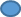 Asistencia:            Aprobada      DesaprobadaAsistencia:            Aprobada      DesaprobadaAsistencia:            Aprobada      DesaprobadaAsistencia:            Aprobada      DesaprobadaAsistencia:            Aprobada      DesaprobadaAsistencia:            Aprobada      DesaprobadaAsistencia:            Aprobada      DesaprobadaAsistencia:            Aprobada      DesaprobadaAsistencia:            Aprobada      DesaprobadaAsistencia:            Aprobada      DesaprobadaAsistencia:            Aprobada      DesaprobadaAsistencia:            Aprobada      DesaprobadaAsistencia para Utilidad Servicio de Agua: __________    Número de meses en atrasos.$_________   Cantidad total en atrasos.        $__________ Cantidad otorgada de asistencia. (no puede exceder los $500.00 entre ambas asistencias) Asistencia para Utilidad Servicio de Agua: __________    Número de meses en atrasos.$_________   Cantidad total en atrasos.        $__________ Cantidad otorgada de asistencia. (no puede exceder los $500.00 entre ambas asistencias) Asistencia para Utilidad Servicio de Agua: __________    Número de meses en atrasos.$_________   Cantidad total en atrasos.        $__________ Cantidad otorgada de asistencia. (no puede exceder los $500.00 entre ambas asistencias) Asistencia para Utilidad Servicio de Agua: __________    Número de meses en atrasos.$_________   Cantidad total en atrasos.        $__________ Cantidad otorgada de asistencia. (no puede exceder los $500.00 entre ambas asistencias) Asistencia para Utilidad Servicio de Agua: __________    Número de meses en atrasos.$_________   Cantidad total en atrasos.        $__________ Cantidad otorgada de asistencia. (no puede exceder los $500.00 entre ambas asistencias) Asistencia para Utilidad Energía Eléctrica: __________    Número de meses en atrasos.$_________    Cantidad total en atrasos.        $__________  Cantidad otorgada de asistencia. (no puede exceder los $500.00 entre ambas asistencias)Asistencia para Utilidad Energía Eléctrica: __________    Número de meses en atrasos.$_________    Cantidad total en atrasos.        $__________  Cantidad otorgada de asistencia. (no puede exceder los $500.00 entre ambas asistencias)Asistencia para Utilidad Energía Eléctrica: __________    Número de meses en atrasos.$_________    Cantidad total en atrasos.        $__________  Cantidad otorgada de asistencia. (no puede exceder los $500.00 entre ambas asistencias)Asistencia para Utilidad Energía Eléctrica: __________    Número de meses en atrasos.$_________    Cantidad total en atrasos.        $__________  Cantidad otorgada de asistencia. (no puede exceder los $500.00 entre ambas asistencias)Asistencia para Utilidad Energía Eléctrica: __________    Número de meses en atrasos.$_________    Cantidad total en atrasos.        $__________  Cantidad otorgada de asistencia. (no puede exceder los $500.00 entre ambas asistencias)Asistencia para Utilidad Energía Eléctrica: __________    Número de meses en atrasos.$_________    Cantidad total en atrasos.        $__________  Cantidad otorgada de asistencia. (no puede exceder los $500.00 entre ambas asistencias)Asistencia para Utilidad Energía Eléctrica: __________    Número de meses en atrasos.$_________    Cantidad total en atrasos.        $__________  Cantidad otorgada de asistencia. (no puede exceder los $500.00 entre ambas asistencias)Asistencia para Utilidad Energía Eléctrica: __________    Número de meses en atrasos.$_________    Cantidad total en atrasos.        $__________  Cantidad otorgada de asistencia. (no puede exceder los $500.00 entre ambas asistencias)Evaluado por:Evaluado por:Evaluado por:Evaluado por:Evaluado por:Evaluado por:Evaluado por:Evaluado por:Evaluado por:Evaluado por:Evaluado por:Evaluado por:Evaluado por:_________________________________________              _______________________________                     Firma Funcionario                                                           Fecha_________________________________________              _______________________________                     Firma Funcionario                                                           Fecha_________________________________________              _______________________________                     Firma Funcionario                                                           Fecha_________________________________________              _______________________________                     Firma Funcionario                                                           Fecha_________________________________________              _______________________________                     Firma Funcionario                                                           Fecha_________________________________________              _______________________________                     Firma Funcionario                                                           Fecha_________________________________________              _______________________________                     Firma Funcionario                                                           Fecha_________________________________________              _______________________________                     Firma Funcionario                                                           Fecha_________________________________________              _______________________________                     Firma Funcionario                                                           Fecha_________________________________________              _______________________________                     Firma Funcionario                                                           Fecha_________________________________________              _______________________________                     Firma Funcionario                                                           Fecha_________________________________________              _______________________________                     Firma Funcionario                                                           Fecha_________________________________________              _______________________________                     Firma Funcionario                                                           Fecha